Item 3 Small Forklift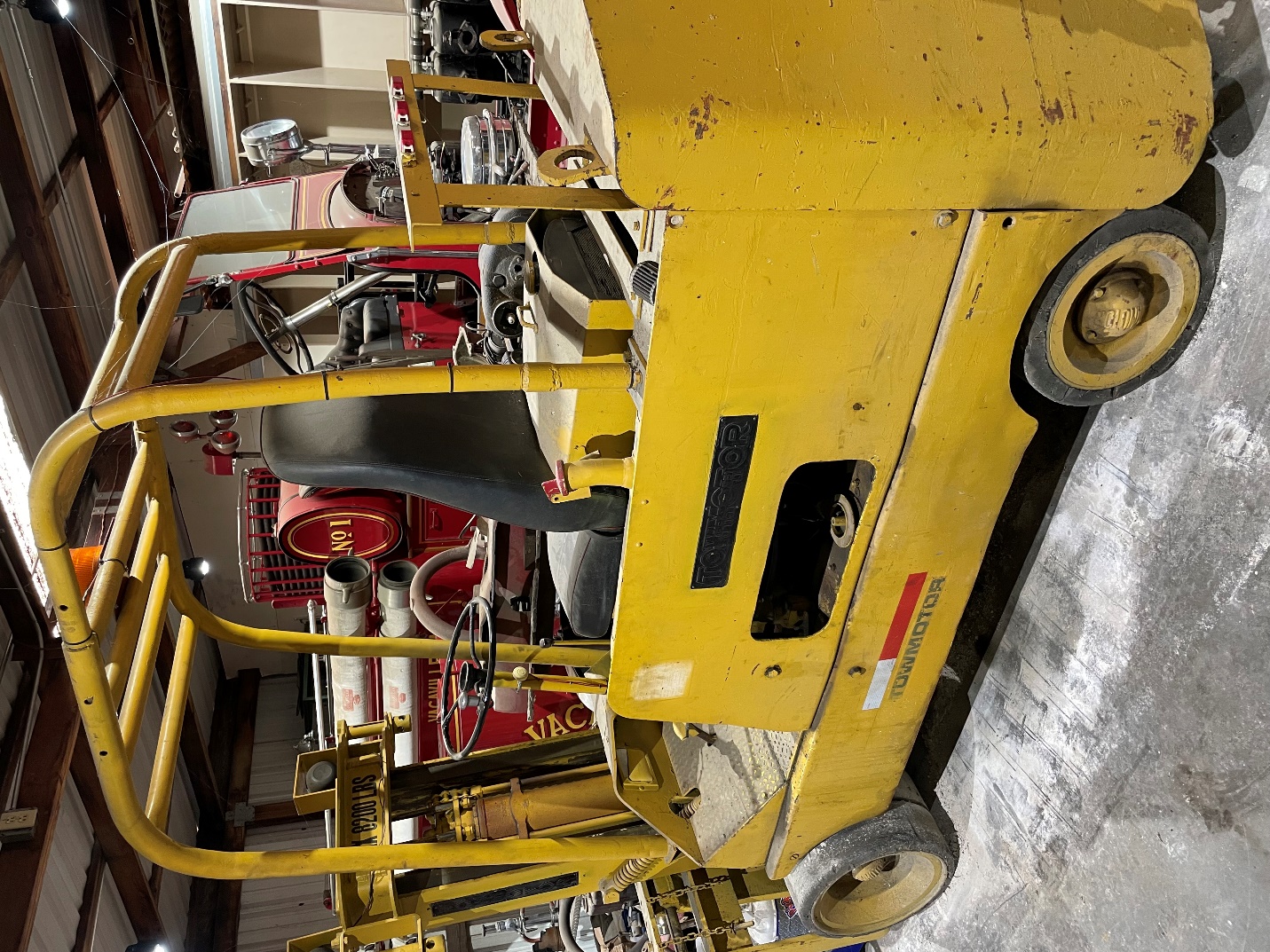 